СОВЕТ ДЕПУТАТОВМУНИЦИПАЛЬНОГО ОБРАЗОВАНИЯЗапорожское сельское поселение муниципального образования                Приозерский муниципальный район Ленинградской области  решениЕ   От  16 декабря 2013 года                    № 155  В соответствии с пунктами 2, 4, 7, 8 статьи 18 Федерального закона от 12.06.2002 года  № 67-ФЗ «Об основных гарантиях избирательных прав и права на участие в референдуме граждан Российской Федерации», частью 5 статьи 9 областного закона от 15.03.2013 года № 20-оз «О муниципальных выборах в Ленинградской области», совет депутатов МО Запорожское сельское поселение РЕШИЛ:Утвердить схему многомандатного избирательного округа № 1 на территории муниципального образования Запорожское сельское поселение для проведения выборов  депутатов Совета депутатов муниципального образования Запорожское сельское поселение муниципального образования Приозерский муниципальный район  Ленинградской области согласно приложению 1.Настоящее решение подлежит опубликованию в средствах массовой информации и размещению на официальном сайте в сети Интернет муниципального образования Запорожское сельское поселение по адресу: www.zaporojskoe.spblenobl.ru.Настоящее решение вступает в силу с момента опубликования в газете «Красная звезда».Контроль за исполнением настоящего Решения возложить на постоянную  комиссию по местному самоуправлению, законности, правопорядку и социальным вопросам Совета депутатов муниципального образования Запорожское сельское поселение муниципального образования Приозерский муниципальный район Ленинградской области (председатель – В.М. Тарасова)Глава муниципального образования                                         	 П.А. СтепановИсп.: Л.М. Федягина, 66-319Разослано: дело-2, ТИК-1, прокуратура-1; Красная звезда-1.ПРИЛОЖЕНИЕ №1УТВЕРЖДЕНОРешением Совета депутатов муниципального образования Запорожское сельское поселение от 16.12.2013г. № 155СХЕМАмногомандатного избирательного округа № 1 для проведения выборов депутатов Совета депутатов муниципального образования Запорожское  сельское  поселение муниципального образования Приозерский муниципальный район Ленинградской области.Численность  избирателей – 1561.Количество мандатов, подлежащих замещению – 10.Количество многомандатных округов – 1.1. Описание границ десятимандатного избирательного округа № 1.Границы десятимандатного избирательного округа  № 1 соответствуют границам муниципального образования Запорожское сельское поселение муниципального образования Приозерский муниципальный район Ленинградской области установленным областным законом от 01.09.2004 года № 50- ОЗ «Об установлении границ и наделении соответствующим статусом муниципального образования Приозерский  муниципальный район и муниципальных образований в его составе , а именно: По смежеству с Петровским сельским поселениемОт северной границы квартала 103 Кривковского лесничества Сосновского лесхоза (ручей Гладыш) на восток по южной границе землепользования ЗАО «Племенной завод «Петровский» до реки Сосновка; далее вниз по реке Сосновка до ее впадения в озеро СуходольскоеПо смежеству с  Громовским сельским поселениемДалее на восток через озеро Суходольское до точки его восточной береговой линии западной границей квартала 86 Яблоновского лесничества Сосновского государственного опытного лесоохотничьего хозяйства; далее на восток по северным границам земель фонда перераспределения (землепользование бывшего госплемзавода «Гражданский») и крестьянских хозяйств Анисимова А.И., Николаева С.Ю., Толкачева Н.В. Сеет А.Р. до южной границы землепользования ЗАО «Племенной завод «Красноармейское»; далее на запад по южной границе ЗАО «Племенное завод  «Красноармейское» до реки Бурная; далее на запад по реке Бурная до места ее впадения  в Ладожское озеро.По Ладожскому озеруДалее на северо-восток по условной линии до середины границы  Ленинградской области между западным и восточным берегами Ладожского озера; далее на юго-восток по  границе Приозерского муниципального района до береговой линии Ладожского озера (место впадения безымянного ручья в Ладожское озеро). По смежеству со Всеволожским муниципальным райономДалее  на запад по границе Приозерского муниципального района до западной границы квартала 153 Сосновского лесничества Сосновского лесхоза (река Кожица).По смежеству с Сосновским сельским поселениемДалее на север по западной границе квартала 153 Сосновского лесничества  Сосновского лесхоза до западной границы землепользования ЗАО «Племенной завод «Расцвет»; далее на север по западной границе землепользования ЗАО «Племенной завод «Расцвет» (участок  «Кухта») до западной границы квартала 139 Сосновского лесничества Сосновского лесхоза; далее на север по западным границам кварталов 139,131,124,118,111 и 104 этого лесничества до автодороги Пески-Сосново-Подгорье; далее на северо-запад  по этой автодороге до юго-западного угла квартала 45 Приозерского лесничества Сосновского государственного лесоохотничьего хозяйства; далее на север по западным границам кварталов 45,38,35 и 31 Приозерского лесничества Сосновского государственного  опытного лесоохотничьего хозяйства, пересекая автодорогу Ушково-Гравийное, до западной границы квартала 23 этого лесничества; далее на север по западным границам кварталов 23 и18 Приозерского лесничества Сосновского государственного  опытного лесоохотничьего хозяйства до исходной точкиОкруг № 1 включает: п. Денисово; д. Замостье; п. Запорожское; п. Луговое; п. Пески; п. Пятиречье; д. Удальцово2. Графическое изображение схемы десятимандатного избирательного округа № 1. 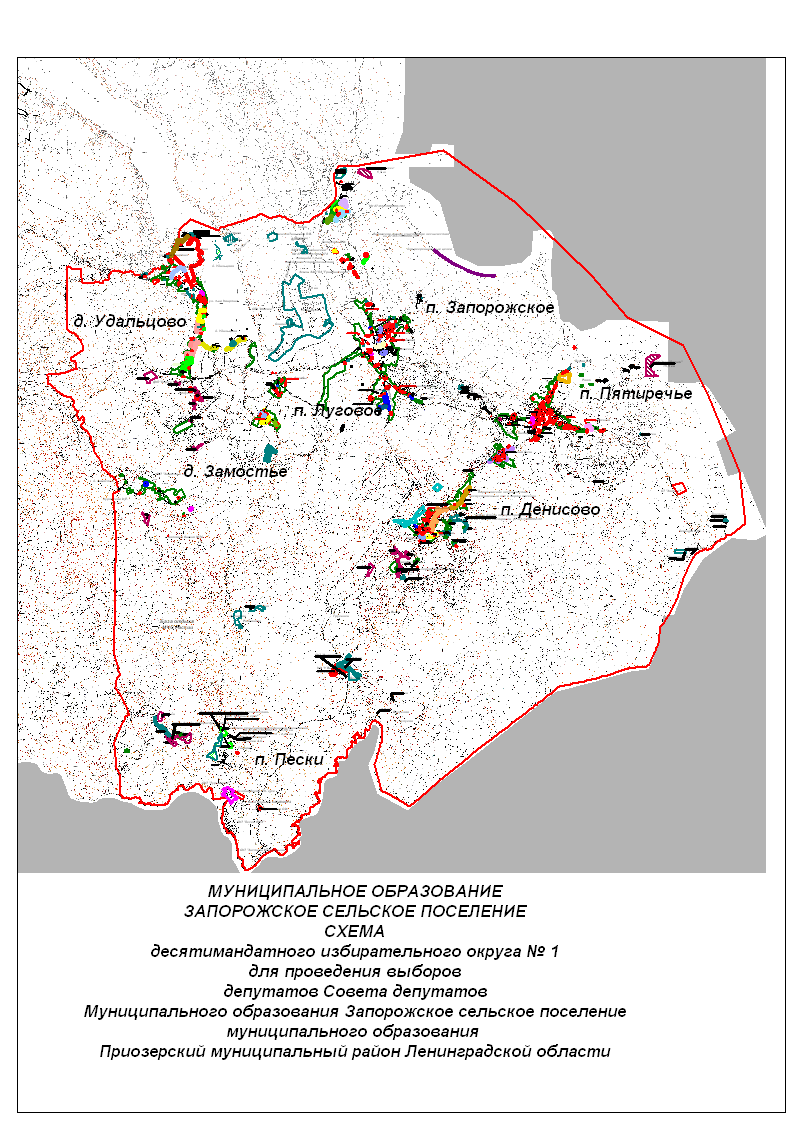 Об определении схемы многомандатного избирательного округа №1 муниципального образования Запорожское сельское поселение муниципального образования Приозерский муниципальный район Ленинградской области